Ausschreibung TSV SchilkseeSei ein Vorbild - werde Bewegungs-Coach im Eltern-Kind-Turnen! Wir suchen Dich! Bitte schenke deinem Verein zwei Tage von 9:00 - 16:00 Uhr. Tag 1:	Ganz in deiner Nähe machen wir dich in einem 1-tägigen Seminar so fit, dass du in der Lage bist, eine Eltern-Kind-Turngruppe in deinem Verein zu leiten. Tag 2:	2-3 Monate später laden wir dich gemeinsam mit deiner Familie ein, einen Tag in der Landesturnschule Trappenkamp zu verbringen, mit einem tollen Freizeitprogramm für deine Familie und dem 2. Teil deines Seminars zum Bewegungs-Coach Eltern-Kind-Turnen. 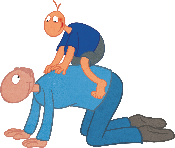 Sei dabei!Am 3. September 2022 in der Zeit von 9:00 - 16:00 Uhr in der Sporthalle Schilkseegeht es los: Wie fange ich es an? Wie spreche ich mit den Eltern, wie mit den Kindern? Welche Angebote sind geeignet und wichtig? Welche Geräte und Materialien darf ich einsetzen? 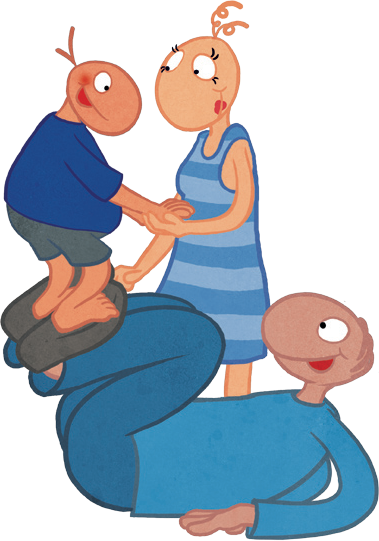 Wir machen dir Mut! Mit vielen praktischen Beispielen: Anfangs- und Schlussrituale für die Eltern-Kind-Turnstunde Methoden zur Aktivierung der Eltern Eltern-Kind-Turnen an Klein- und Großgeräten Wir werden uns viel bewegen, daher bitte Sportzeug und Turnschuhe anziehen. Melde dich hier direkt an: SHTV: Liv Malin Boysen E-Mail:	liv-malin.boysen@shtv.de Tel.: 	04323 802211 Mobil:	+49 160 6007238Diese Infos brauchen wir von dir: Vorname, Name:	Str., PLZ, Ort: 	Verein: 	E-Mail: 	Tel. oder Mobil: 	